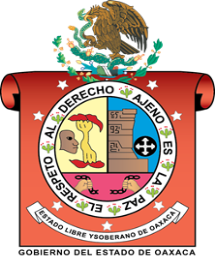 INSTITUTO ESTATAL DE EDUCACIÓN PÚBLICA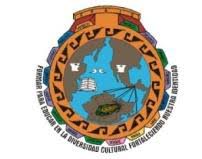 DEL ESTADO DE OAXACA ESCUELANORMAL BILINGUE INTERCULTURAL DE OAXACACLAVE: 20DNL0001RLICENCIATURA EN EDUCACIÓN PRIMARIA INTERCULTURAL BILINGÜEASESORA: MARCELA HERNANDEZ MENDEZ“COMO ENSEÑAR CIENCIAS NATURALES”HISTORIETAESTUDIANTE: ROSA LINDA LOPEZ GOMEZGRUPO: 102 ASEMESTRE: SEGUNDO SEMESTRESIERRA JUAREZSAN JERONIMO TLACOCHAHUAYA, TLACOLULA OAXACA A 19 DE MAYO DEL 2020En los primeros años de escolaridad muchos educadores enseñan algunos de los contenidos del área de ciencias naturales, la señorita Regina atiende al grupo de 4 grado A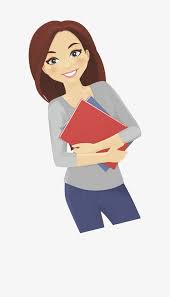 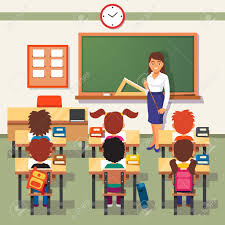  Los niños plantean y crean momentos de aprendizaje a partir de situaciones que se les presenta en la vida real, un día estando en el salón de clases: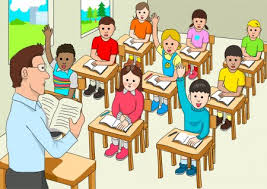 Los niños empiezan a cuestionar más sus inquietudes, para conocer el entorno que los rodea.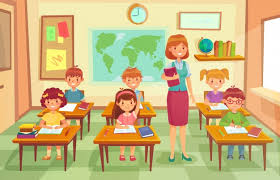 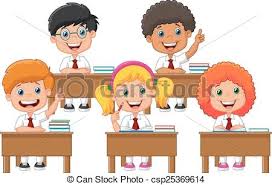 Así es como empiezan los alumnos a alborotarse, cada quien está por su lado, otros están haciendo ruido.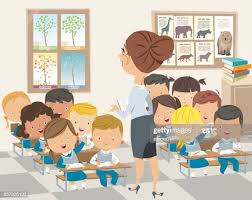 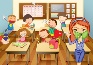 de pronto llega una enfermera, la señorita los recibió con mucha amabilidad tranquilizando a sus alumnos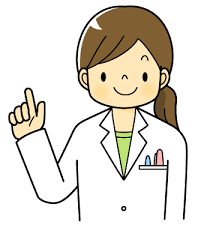 La enfermera les pide que se formen para la vacuna, unos están asustados, la enfermera trata de tranquilizarlos. 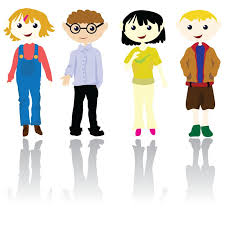 al finalizar la enfermera les dio una plática de lo importante que es la higiene personal.La doctora recogió sus cosas y se despidió de la maestraLes comento sobre el recorrido que iba a tener con ellos para que ya no tuvieran dudas del tema que estaban preguntando en la mañana.Durante el recorrido en la comunidad, los niños estaban muy felices observando la naturaleza, e iban anotando en su cuaderno, cada detalle que veían.al regresar a clases comentan en grupo que fue lo que más les llamo la atención, lo que fue más atractivo para ellos, que cosas nuevas descubrieron e hicieron su listado y las curiosidades y preguntas que tienen con respecto a las ciencias naturales. es así como la señorita Regina los lleva para que interactúen con el medio que los rodea, para que obtengan más conocimientos y tengan la capacidad de mejorar su aprendizaje, que puedan lograr resolver situaciones que se presenten en la vida cotidiana. 